Instapdienst met popmuziekzondag 6 mei 2018 om 10.00 uurin de Zionskerk Oostkapelle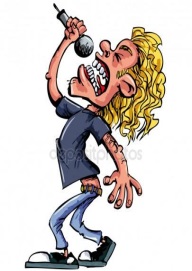 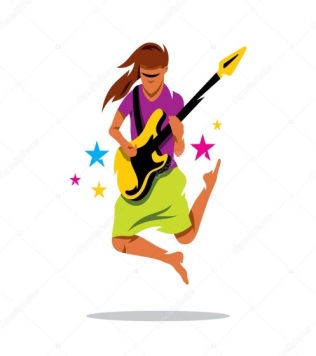 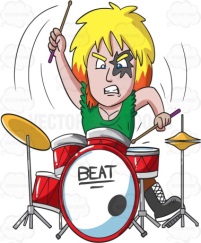 Met: Elsje, Wim, Hans, Flip, Sjoerd, Job en HansEr mag meegezongen worden!Reacties: hcorbijn@zeelandnet.nlTwo Cellos-DespacitoMichael McDonald-Ya mo be thereHemelse Vader U kijkt naar ons allemaalWe nemen van elkaar en geven helemaal niets terugNou, het is een grote schande Maar nooit te laat voor veranderingDus als je geen geluk meer hebtSteek je hand uit en noem Zijn naam, Zijn naam[Koor]God zal er zijnAls je roeptWees nooit eenzaam en verloren in de nachtRen gewoon weg uit de duisternisOp zoek naar het lichtOmdat het een lange harde weg isDie leidt  naar een betere dag Laat je hart niet koud wordenSteek je hand uit en noem Zijn naam, Zijn naam[Koor]Je kunt erop rekenen broederOmdat we allemaal gewoon onze weg vindenWe reizen door de tijdMensen moeten door blijven gaanHet maakt niet uit hoeveel dromen er wegglippenJa, Hij zal er zijnNou, het is een grote schandeMaar nooit te laat voor veranderingDus als je geluk op raaktSteek je hand uit en noem Zijn naam, Zijn naamJohn Lennon-Imagine (meezingen natuurlijk!)Stel je voor dat er geen hemel is
Het is simpel als je het probeert
Geen hel onder ons
Boven ons alleen lucht
Stel je voor dat alle mensen
Leven bij de dag

Stel je voor er zijn geen landen
Het is niet moeilijk om te doen
Niets om voor te doden of te sterven
Ook geen geloof
Stel je voor dat alle mensen
Samenleven in vrede

Je zou kunnen zeggen dat ik een dromer ben
Maar ik ben niet de enige
Ik hoop dat op een dag je bij ons komt
En de wereld een eenheid zal zijn

Stel je voor er is geen bezit
Ik vraag me af of jij het kan
Geen lust naar hebzucht of honger
Een gemeenschap van mensen
Stel je voor dat alle mensen
De wereld samen delen
Je zou kunnen zeggen dat ik een dromer ben
Maar ik ben niet de enige
Ik hoop dat je op een dag bij ons komt
En de wereld zal een eenheid zijnBegroeting: Stef Bos-Toen was geloof heel gewoonMijn vader was van voor de oorlog kind van Kuyper en Colijn mannenbroeders, orgelklanken, Institutie van Calvijn,
tijd van werken om den brode, maar het kon niet met brood alleen, bidden voor het avondeten, zondagsrust en nergens heen. En op een dag werd alles anders de kerk stond niet meer in het midden en hij zat daar met gevouwen handen en zag een andere tijd beginnen maar hield zich vast aan zijn principes, man van daden bij het woord, man van houvast en tradities, samen zingen in een koor.
Toen was geloof heel gewoon en onweerlegbaar was de waarheid van de Vader en de Zoon.
Toen de schaduw van de oorlog langzaam wegtrok uit dit land
land van wolken en van woorden, land van werken en van kerken, land van God en middenstand.

Mijn moeder was van voor de oorlog, het leven was nog afgelijnd, altijd binnen grenzen blijven, God is groot en wij zijn klein, heel het leven stond geschreven, van de wieg tot aan het graf, een rechte weg om niet te dwalen en je wist altijd waar je was. Maar die tijd van Tien Geboden, ze viel langzaam uit elkaar, dansen was niet meer des duivels, alles lag opeens op straat.
Vrije liefde, idealen, een bonte optocht trok voorbij
en een deel van haar wou meegaan, maar het was niet meer haar tijd, Toen was geloof heel gewoon en onweerlegbaar was de waarheid van de Vader en de Zoon, toen de schaduw van de oorlog langzaam wegtrok uit dit land land van wolken en van woorden, land van werken en van kerken, land van God en middenstand. Twijfel: the Byrds-Turn! Turn! Turn!Voor alles, keer om, keer om, keer om
Is er een tijd, keer om, keer om, keer om
En een tijd voor elk doel onder de hemel
Een tijd om te worden geboren, een tijd om te sterven
Een tijd om te planten, een tijd om te oogsten
Een tijd om te doden, een tijd om te helen
Een tijd om te lachen, een tijd om te wenen

Voor alles, keer om, keer om, keer om
Is er een tijd, keer om, keer om, keer om
En een tijd voor elk doel onder de hemel
Een tijd om te bouwen, een tijd om af te breken
Een tijd om te dansen, een tijd om de treuren
Een tijd om stenen te werpen
Een tijd om stenen bijeen te rapen

Voor alles, keer om, keer om, keer om
Is er een tijd, keer om, keer om, keer om
En een tijd voor elk doel onder de hemel
Een tijd om lief te hebben, een tijd om te haten
Een tijd voor oorlog, een tijd voor vrede
Een tijd dat je mag omhelzen
Een tijd om af te zien van omhelzen

Voor alles, keer om, keer om, keer om
Is er een tijd, keer om, keer om, keer om
En een tijd voor elk doel onder de hemel.
Een tijd om te winnen, een tijd om te verliezen
Een tijd om te verscheuren, een tijd om te bijeen te naaien
Een tijd voor liefde, een tijd voor haat
Een tijd voor vrede, ik bezweer je, het is niet te laatOvergave: Chi Coltrane-Go like ElijahOoit zal mijn tijd om te sterven komen
wanneer dat zal zijn, weet ik niet
ik weet alleen dat wanneer ik moet gaan

Yeah, als ik ga, wil ik gaan
laat me gewoon gaan, oh, als ik ga
wil ik gaan, Heer, laat me gaan
laat me gewoon gaan als Elia als ik ga

Ik wil opstijgen in de lucht
en op witte paarden met vurige ogen rijden
Heer voor mijn zonden bied ik mijn verontschuldiging aan
laat me gewoon gaan, ik wil gaan
als mijn tijd om te gaan komt
wil ik gaan als Elia als ik ga

Ik wil geen grafsteen boven mijn hoofd
en ik wil geen vurenhouten kist als mijn bed
en ik wil niet dat iemand zegt dat ik dood ben

Refrein
Ik wil dat niemand huilt
of verdrietig is
of in de regen staat zonder hoed
ik wil gelukkig omhoog gaan, stel je dat voor
Gemis: Elske de Wall-dat ik je misJe kust me, je sust me.
Omhelst me, gerust me.
Je vangt me, verlangt me.
Oneindig ontbangt me
Je roept me, je hoort me.
Je redt en verstoort me.
Geloof me, beroof me.
Verstikt en verdoof me.
Je ademt en leeft me.
Siddert en beeft me.
Vertrouwt me, beschouwt me
Als mens en weerhoudt me
Van bozige dromen
Die op komen dagen
De eenzame vragen
Van eindig geluk.

Met je krullen als nacht
Hoe je praat hoe je lacht
Hoe je stem zo dichtbij
Als een engel verzacht
In mijn dromen doorstromen
Oneindige leegte
Je remt me, je temt me
Je roert en beweegt me
Ik mis je, ik mis je
Ik grijp je, ik gris je
Ik wil je, bespeel je
Ik roer en beveel je
Om bij me te blijven
In donkere nachten
Om niet meer te smachten
Naar jou
Laat me los

Ik moet nu alleen
En houd me vast als het nodig is
In gedachten en ik zoek je
in alles om me heen
maar al denk ik soms
dat het zo beter is
Kan ik het niet helpen
Dat ik je soms mis

Oh ik smoor je, bevroor je
Verlos en verloor je
Weg naar een andere plek
Maar ik hoor je
Omarm je, verwarm je
Ik zie en ik voel je
Ik aai je, ik streel je
Ik knuffel en kroel je
Je rijdt me begrijpt me
Verwart en misleidt me
Het schrikt me soms af
Hoeveel ik op je lijk nu
M'n glimlach mijn tranen
M'n liefde, mijn beleven
Het spijt me van alles
Kom help en bevrijd me
En laat me los
Ik kan het alleen
Maar houd me vast als het nodig is
In gedachten en ik vind je
In alles om me heen
Maar al denk ik soms
Dat het zo beter is
Kan ik het niet helpen
Dat ik je soms mis

Ik kus je, ik sus je
Ik doof en ik blus je
Je blijft heel dicht bij me
Maar in mijn hoofd rust je.Blijdschap: Vliegerlied-Partyclip (kinderen)Verdriet: Michael Jackson-Earth SongHoe moet het met de zonsopgang,
hoe met het met de regen
Hoe met het met al die dingen
waarvan jij zei dat we die zouden verkrijgen...
Hoe moet het met de slagvelden
staat daar een tijdslimiet voor,
Hoe moet het met al die dingen
waarvan jij zei dat die van jou en mij waren...
Heb jij al het bloed dat wij hebben
verworpen dan nooit opgemerkt,
Heb jij de Hemeltergende wereld
en die beweende kusten dan nooit opgemerkt

Wat hebben wij de wereld aangedaan,
Kijk toch eens wat we hebben gedaan
Hoe moet het met de vrede
die jij aan je enige zoon beloofd hebt
Hoe moet het met de bloemenvelden
staat daar een tijdslimiet voor,
Hoe moet het met al die dromen
waarvan jij zei dat die van jou en mij waren...
Heb jij alle oorlogsslachtoffertjes
dan nooit opgemerkt
Heb jij de Hemeltergende wereld
en die beweende kusten dan nooit opgemerkt

Ik droomde altijd,
Ik keek altijd verder dan de sterren,
maar nu weet ik niet meer waar we zijn,
hoewel ik wel weet dat we ver zijn afgedreven

He, hoe moet het met gisteren
(Hoe moet het met ons)
Hoe moet het met de oceanen
(Hoe moet het met ons)
De hemel zal naar beneden vallen
(Hoe moet het met ons)
Ik krijg zelfs geen lucht meer
(Hoe moet het met ons)
Hoe moet het met de bloedende wereld
(Hoe moet het met ons)
Voelen we de verwondingen dan niet
(Hoe moet het met ons)
Hoe moet het met de waarde van de natuur
Het is ons in de schoot gelegd
(Hoe moet het met ons)
Hoe moet het met de dieren
(Hoe moet dat toch)
we hebben koninkrijken tot stof gekeerd
( Hoe moet het met ons)
Hoe moet het met de olifanten
( Hoe moet het met ons)
Zijn we hun vertrouwen kwijtgeraakt
(Hoe moet het met ons)
Hoe moet het met de huilende walvissen
( Hoe moet het met ons)
We zijn de oceanen aan het verwoesten
( hoe moet het met ons)
Hoe moet het met de bossen
( ooo ooo )
Verbrand ondanks onze smeekbeden
(Hoe moet het met ons)
Hoe moet het met het heilige land
(hoe moet dat toch)
uiteen gerukt door hebzucht
(Hoe moet het met ons)
Hoe moet het met de gewone burger
(Hoe moet het met ons)
Kunnen we hem niet vrijpleiten
(Hoe moet het met ons)
Hoe moet het met de kinderen die sterven
(hoe moet het met ons)
Hoor je ze dan niet huilen
(Hoe moet het met ons)
waar zijn we de fout in gegaan
Kan iemand me vertellen waarom
( Hoe moet het met ons)
Hoe moet het met de baby's
( Hoe moet dat toch)
Hoe moet het met de dagen
(Hoe moet het met ons)
Hoe moet het met alle vreugde er van
(Hoe moet het met ons)
Hoe moet het met de mannen
(Hoe moet het met ons)
Hoe moet het met de huilende mannen
(Hoe moet het met ons)
Hoe moet het met Abraham
(Hoe moet het met ons)
hoe moet het als wij sterven
zal het ons dan een zorg zijnLiefde: Sting-Love is the seventh waveIn het rijk van de zintuigenBen jij de koningin van al je onderzoek Alle steden van de hele natie Alles dat op je weg komt Er is een diepere wereld dan dit Dat begrijp je niet Er is een diepere wereld die dit is Die aan je trekt Elke rimpeling in de oceaan Elk blad aan elke boom Elke zandduin in de woestijn Elke kracht die we nooit zien Er is een diepere golf dan dit opzwellend in de wereld Er is een diepere golf dan dit Luister naar mij, meisje Voel het stijgen in de steden Voel het over het land jagen Over grenzen, over grenzen heen Niets zal zijn kracht weerstaan Er is geen diepere golf dan dit Stijgend in de wereld Er is geen diepere golf dan dit Luister naar mij, meisje Al het bloedvergieten alle woede Alle wapens alle hebzucht Alle legers alle raketten Alle symbolen van die angst Er is een diepere golf dan dit Stijgend in de wereld Er is een diepere golf dan dit Luister naar mij, meisje Op het moment van vernietiging In het centrum van de furie Alle engelen alle duivels Overal om ons heen zie je het niet Er is een diepere golf dan dit Rijzen in het land Er is een diepere golf dan dit Niets zal weerstaan Ik zeg dat liefde de zevende golf isHoop: U2-I still haven’t found what I'm looking forIk heb de hoogste bergen beklommen
Ik heb door de velden gelopen
Enkel om bij U te zijn
Enkel om bij U te zijn
Ik heb gerend
Ik heb gekropen
Ik heb deze stadsmuren beklommen
Deze stadsmuren
Enkel om bij U te zijn

Maar ik heb nog steeds niet gevonden waar ik naar zocht
Maar ik heb nog steeds niet gevonden waar ik naar zocht

Ik heb honinglippen gekust
Voelde de genezing in haar vingertoppen
Het brandde als een vuur
Dit brandende verlangen

Ik heb met de engelen gesproken
Ik hield de hand van de duivel vast
Het was warm in de nacht
Ik was zo koud als een steen
Ik geloof in het Komende Koninkrijk
Dan zullen alle kleuren tot één vervloeien
Vervloeien tot één
Maar ik ben nog steeds aan het rennen

U brak de banden
En U verloor de ketenen
Droeg het kruis
Van mijn schaamte
Oh mijn schaamte
U weet dat ik het geloof

Zegen:Opwekking 710 (meezingen)Zegen mij op de weg die ik moet gaan.
Zegen mij op de plek waar ik zal staan.
Zegen mij in alles, wat U van mij verlangt.
O God, zegen mij alle dagen lang!Vader, maak mij tot een zegen;
ga mij niet voorbij.
Regen op mij met uw Geest, Heer,
Jezus, kom tot mij
als de Bron van leven,
die ontspringt, diep in mij.
Breng een stroom van zegen,
waarin U zelf steeds mooier wordt voor mij.Zegen ons waar we in geloof voor leven.
Zegen ons waar we hoop en liefde geven.
Zegen om de ander tot zegen te zijn.
O God, zegen ons tot in eeuwigheid!Vader, maak ons tot een zegen;
hier in de woestijn.
Wachtend op uw milde regen,
om zelf een bron te zijn.
Met een hart vol vrede,
zijn wij zegenend nabij.
Van uw liefde delend,
waarin wij zelf tot bron van zegen zijn.Extase: The Wiz Stars-A Brand New DayIedereen kijk om je heen
Want er is een reden om je te verheugen, zie je
Kom naar buiten iedereen
En laten we vol vreugde gaan zingen
Iedereen kijk omhoog
En voel de hoop waar we op gewacht hebben
Iedereen is blij
Want onze stille angst en vrees is weg
Vrijheid, zie je, doet ons hart zo vreugdevol zingen
Kijk maar eens
Je bent het aan jezelf verplicht om het na te gaan
Kun je de splinternieuwe dag niet voelen?

Iedereen is blij
Want de zon schijnt voor ons
Iedereen wakker worden
Op naar de ochtend, op naar het geluk

Hallo wereld
Het is nu als een andere manier van leven
En dank je, wereld
We hebben altijd geweten, dat we vrij zouden zijn
In harmonie
En de wereld tonen, dat we vrijheid hebben
Het is zo'n verandering
Voor ons zo onafhankelijk te leven
Vrijheid, zie je, doet ons hart zo vreugdevol zingen
Kijk maar eens
Je bent het aan jezelf verplicht om het na te gaan
Kun je de splinternieuwe dag niet voelen?

Bij de uitgang: collectesOnkosten Rockdienst zaterdag 23 juniMissionair werk en kerkgroeiEn: wat muzikaals om koffie bij te blijven drinken en na te praten!